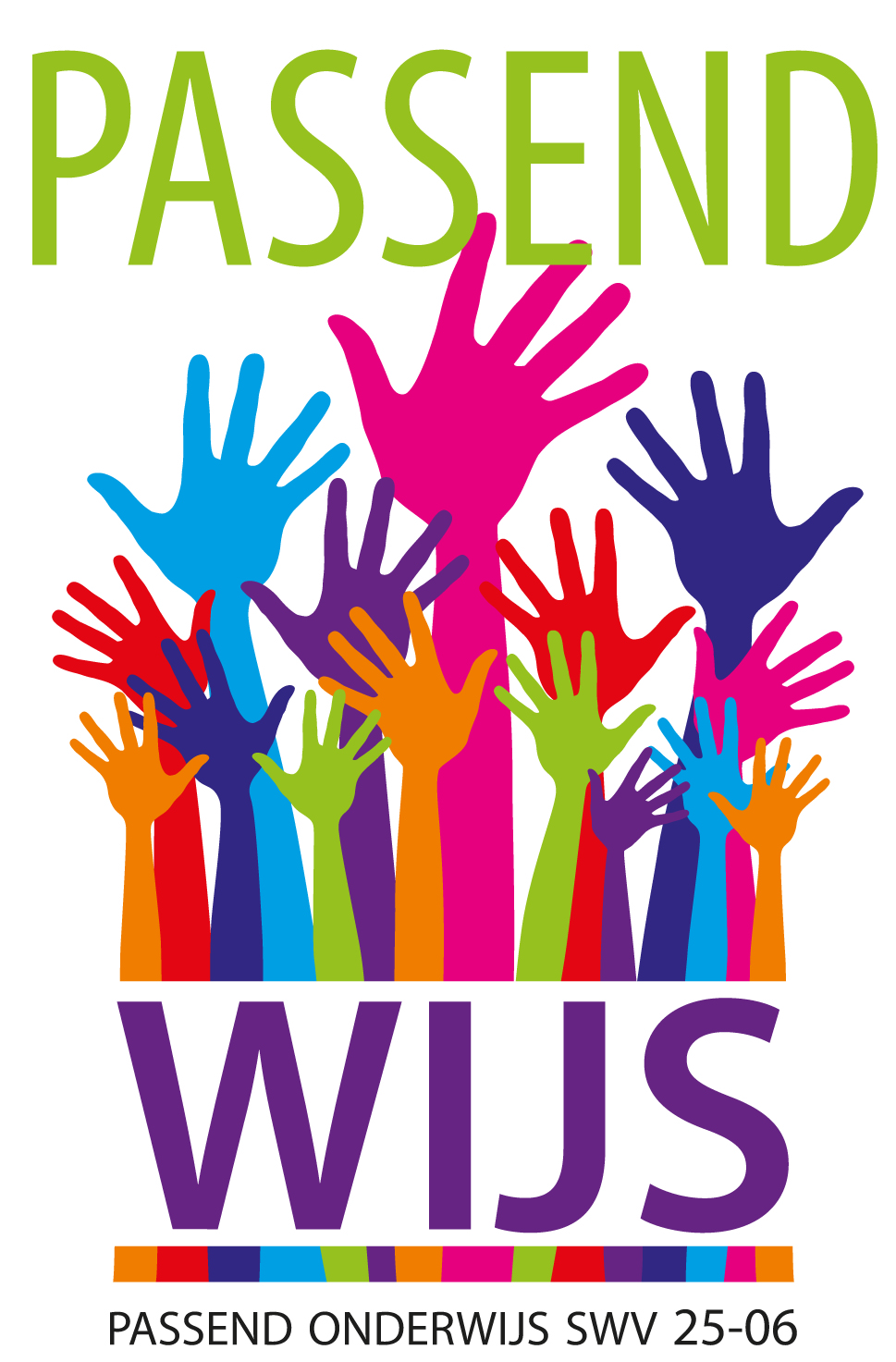 SCHOOLONDERSTEUNINGSPROFIELSCHOOLJAAR 2016-2018Speciale school voor basisonderwijs De HorizonVoorwoordVoor u ligt het Schoolondersteuningsprofiel (SOP) van basisschool SBO De Horizon. Iedere school stelt een SOP op, dit is een wettelijke verplichting. In dit profiel beschrijft de school het niveau van de basisondersteuning, welke extra ondersteuning de school kan bieden, hoe deze ondersteuning is georganiseerd en wat de ambities zijn. De school moet minimaal de basisondersteuning die in het samenwerkingsverband is afgesproken realiseren. De basisondersteuning is vastgelegd in het ondersteuningsplan van het samenwerkingsverband en geeft aan wat de school met de haar daartoe beschikbare middelen zelf moet kunnen organiseren. Extra ondersteuning is alle ondersteuning die gegeven wordt maar die niet binnen de basisondersteuning valt.Het ondersteuningsprofiel is onderdeel van een breder kader met de overkoepelende term Passend Onderwijs. Passend Onderwijs heeft als doel de kwaliteit te verbeteren van de scholen om zo te zorgen voor goed onderwijs voor alle leerlingen. Passend Onderwijs is de manier van werken waarop onderwijs aan leerlingen (ook leerlingen die extra ondersteuning nodig hebben) wordt georganiseerd.Het SOP is een ontwikkelingsdocument en wordt jaarlijks geactualiseerd. De Medezeggenschapsraad (MR) heeft adviesrecht op het SOP. InhoudsopgaveAlgemene gegevens								4Basisondersteuning								5Analyse monitor basisondersteuning 						5Specifieke kennis en kunde							6Specifieke deskundigheid							6Extra ondersteuning								7Keuzes in organisatie								7Mogelijkheden en grenzen							8Ambities									9Ambities korte en lange termijn						9Bijlage 										12Eindrapportage monitor basisondersteuning					12							Algemene gegevens*Indien een locatie zelfstandig een ondersteuningsprofiel opstelt, dan hier de locatie vermelden.BasisondersteuningSpecifieke kennis en kundeExtra ondersteuning Ambities Bijlage - Eindrapportage monitor basisondersteuning 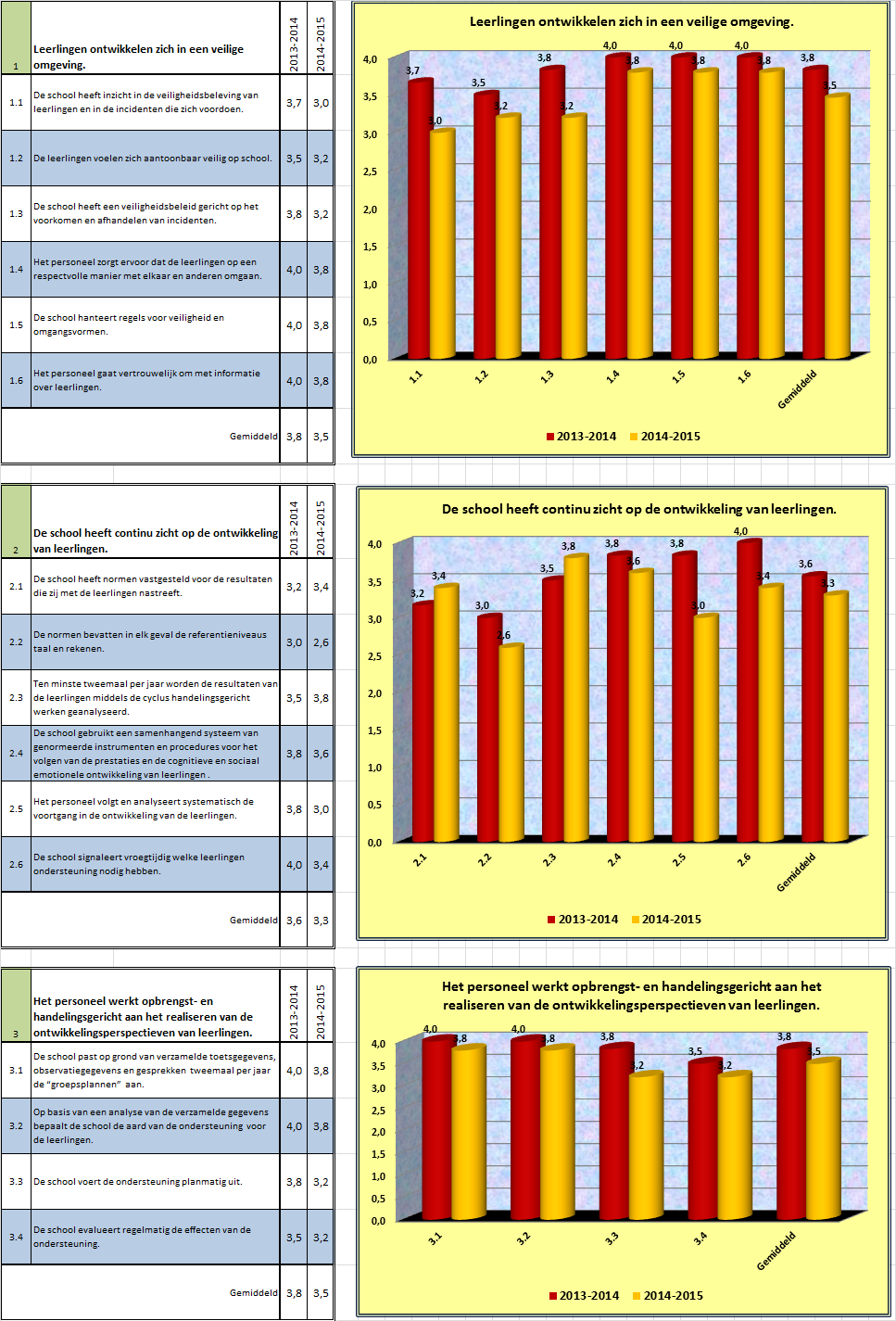 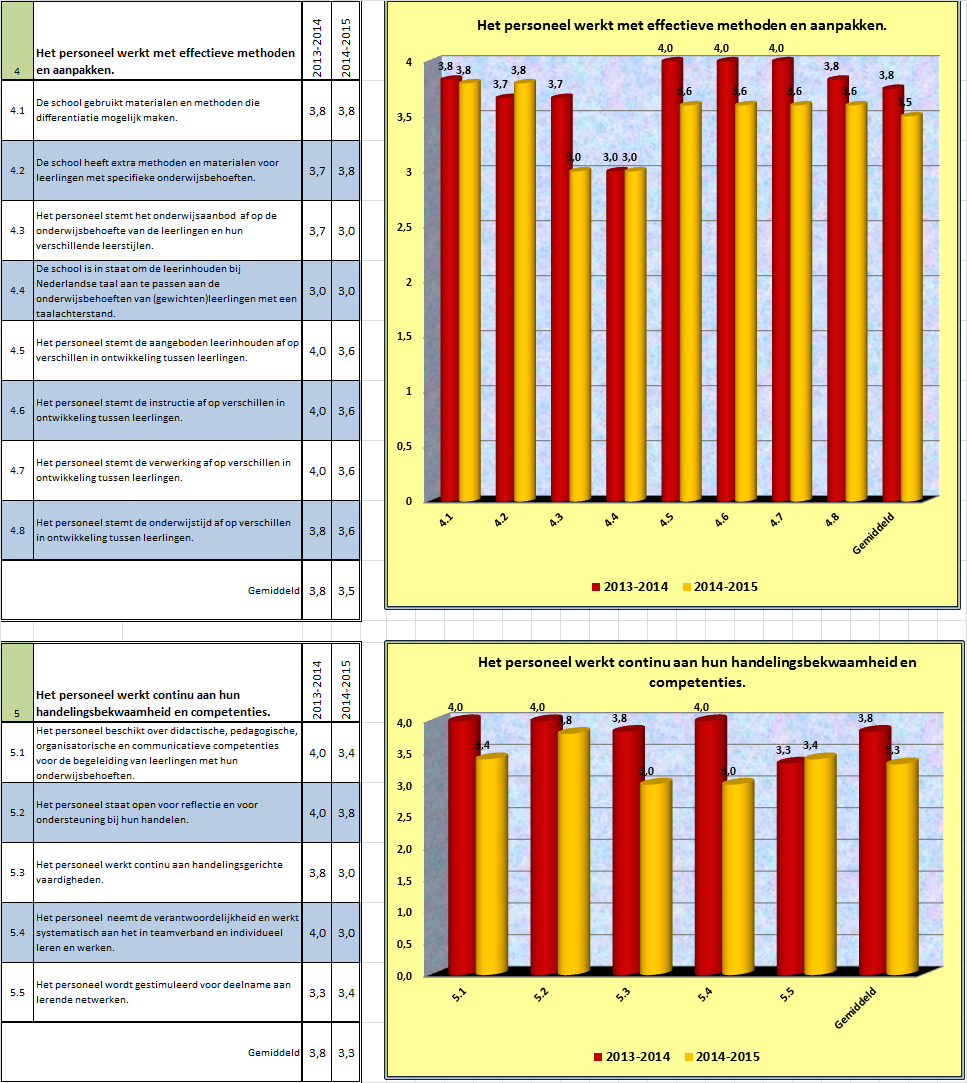 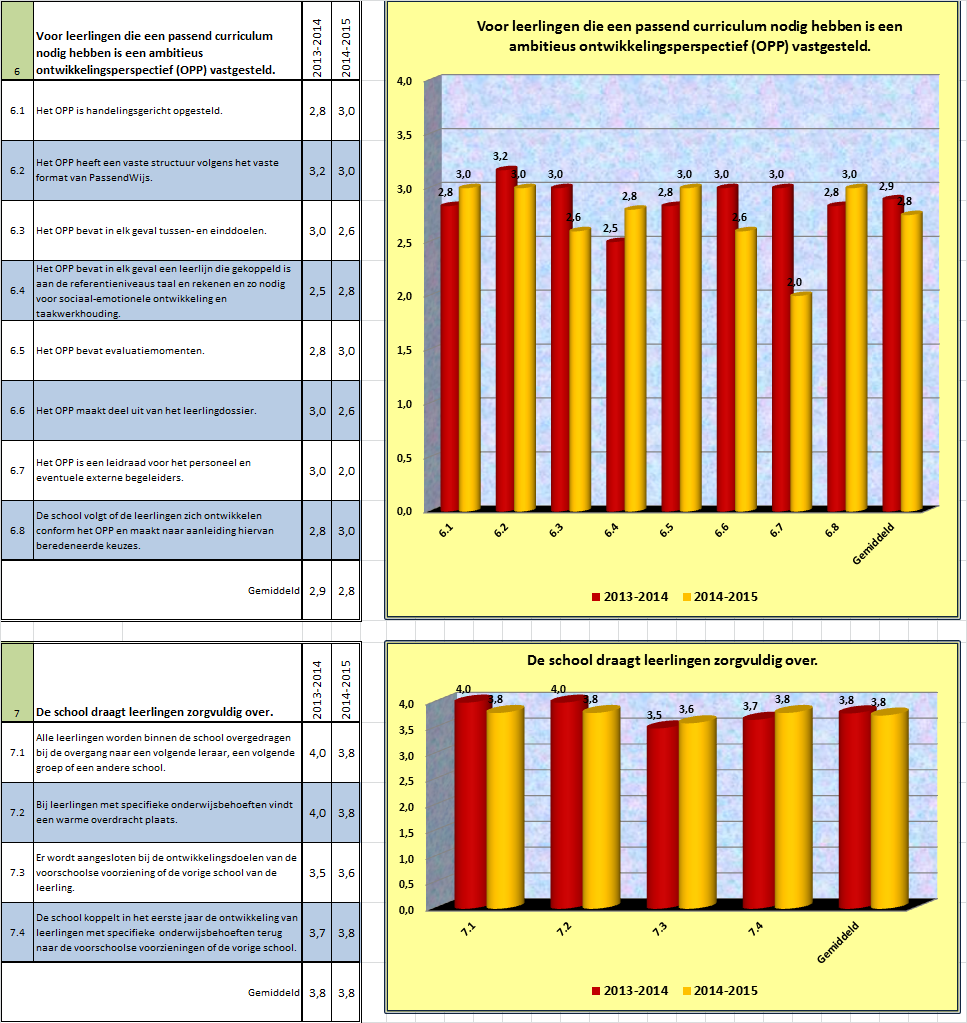 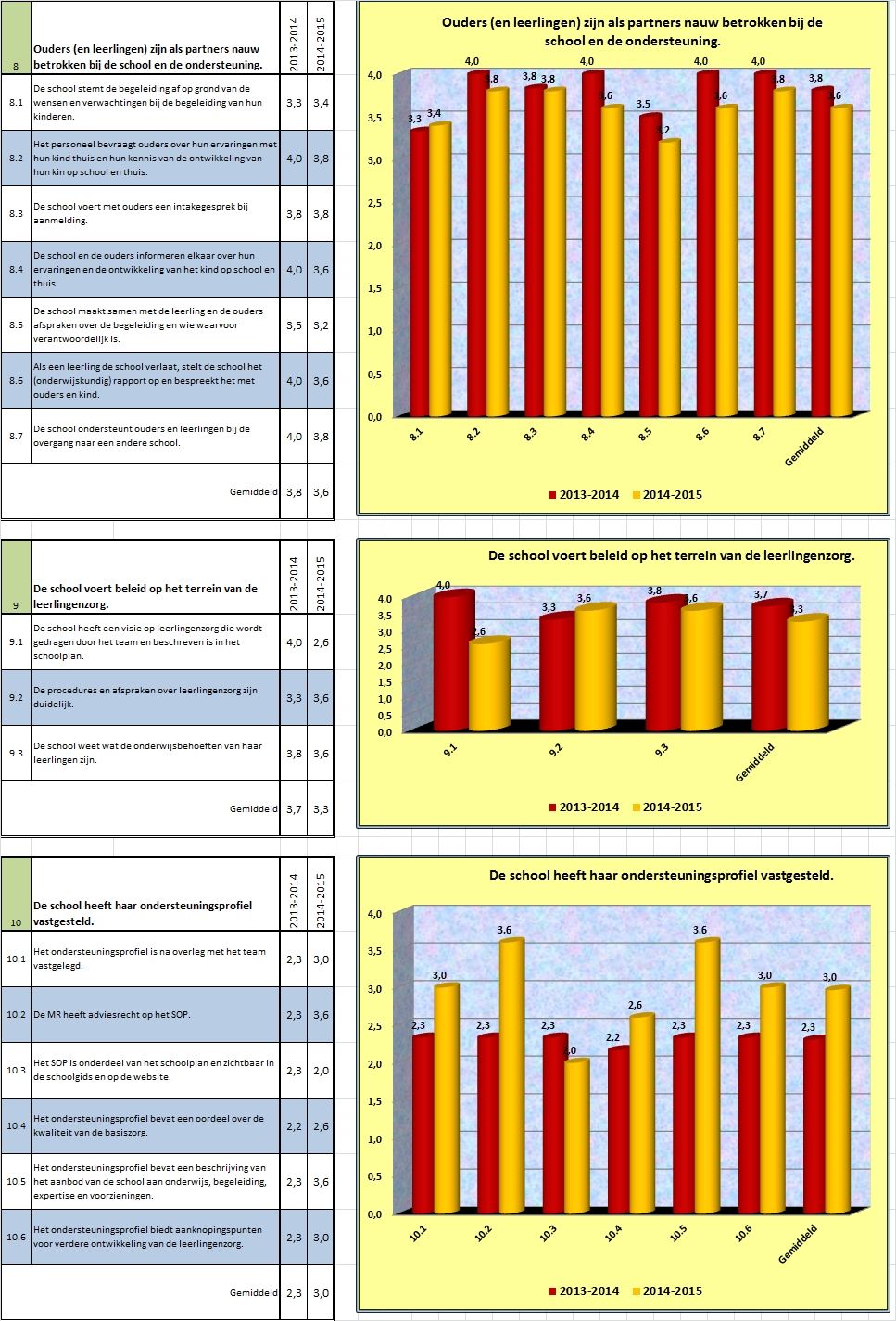 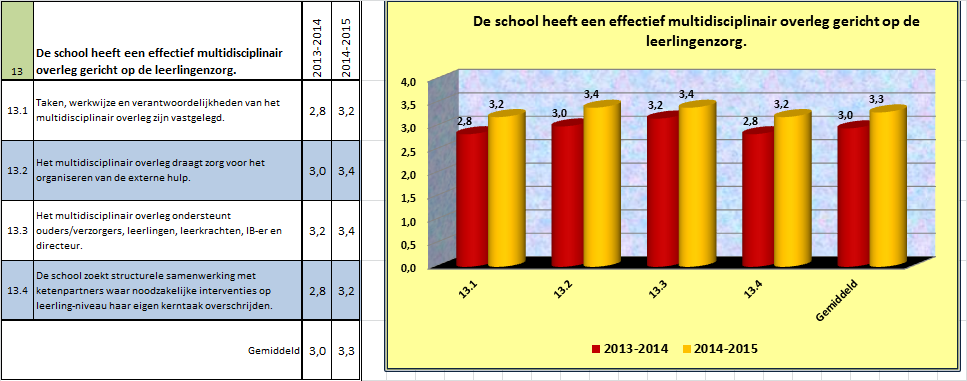 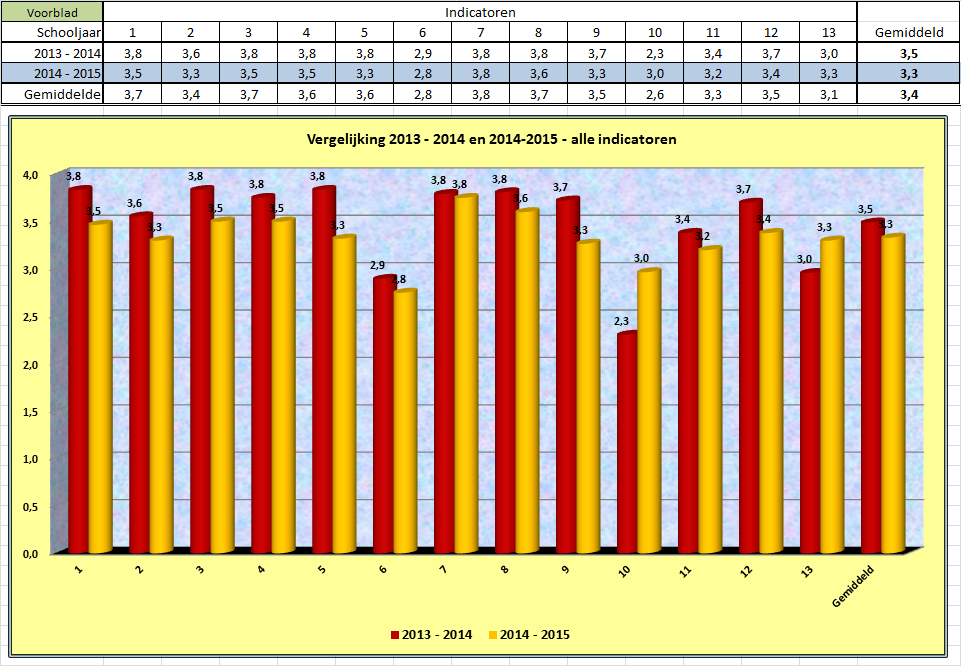 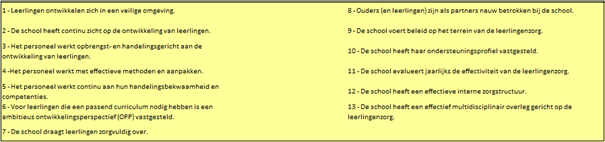 Schooljaar 2015-2016Schooljaar 2015-2016SchoolSBO De HorizonLocatie *Brinnummer00IHBestuursnummer40812Schoolgroep en/of percentage gewichtsleerlingenSBOAdresGroningensingel 1183 ArnhemTelefoon026-3229170Naam directeurL.Westenberge-mail directeurl.westenberg@de-horizon.nlNaam locatieleidingNaam ib-erS. Maanicus Aantal groepen per 1/10/201510Aantal leerlingen per 1/10/2015148SubregioAnalyse monitor basisondersteuningWat betekent de uitkomst van de monitor van 2014-2015 voor de school? Wat valt op? Welke ontwikkeling heeft de school tot nu toe doorgemaakt? Welke ambities zijn waargemaakt?N.a.v. monitor 2014-2015: De basisondersteuning is grotendeels op orde. De onderdelen ontwikkelingsperspectief, het jaarlijks evalueren van de leerlingenzorg en het publiek maken van het schoolondersteuningsprofiel verdienden toentertijd aandacht. Momenteel is het ontwikkelingsperspectief voor elke leerling duidelijk beschreven in het administratiesysteem Esis. Het is een groeidocument waaruit af te lezen valt welke ontwikkeling een leerling doormaakt, wat de onderwijs en ondersteuningsbehoeften van de leerling zijn en welke doelen gesteld worden. De leerlingenzorg wordt jaarlijks geëvalueerd in het zorgteam en met het onderwijsgevend personeel middels een kwaliteitskaart. De leerlingenzorg en de evaluatie daarvan maken deel uit van de kwaliteitszorg op school.Het schoolondersteuningsprofiel staat op de website van De Horizon.Doorgemaakte ontwikkeling:- het ontwikkelingsperspectief wordt voor alle leerlingen beschreven en vastgelegd in Esis.- aan het begin van het schooljaar wordt met alle ouders een startgesprek gevoerd. Ouders bespreken met de leerkracht bij wie hun kind in de groep zit, wat hun verwachtingen zijn t.a.v. de begeleiding van hun kind en wat de ondersteuningbehoeften zijn van hun kind. De leerkracht legt deze informatie vast in het ontwikkelingsperspectief en gebruikt de informatie voor het geven van onderwijs.- Handelingsgericht en opbrengstgericht werken wordt jaarlijks geëvalueerd.- De zeer intensieve leerroute voor leerlingen met een IQ tussen 55 en 70 heeft inzicht gegeven in hoe leerlingen leren. Door de keuze van nieuwe methoden voor rekenen en begrijpend lezen, wordt in 2016 – 2017 deze leerroute ‘ingevlochten’ in de leerroutes van passende perspectieven. Waargemaakte ambities:- De 1-zorgroute is beschreven in het schoolplan 2015-2019. De kwaliteitskaarten van ‘werken met kwaliteitskaarten’ van C. Bos, worden gebruikt om jaarlijks de leerlingenzorg te evalueren. - De school gebruikt het format ontwikkelingsperspectief, gebaseerd op het format van het samenwerkingsverband Passend Wijs. De school heeft het aangepast zodat het via de digitale leerling administratie instrument Esis, gebruikt wordt.- De school heeft de methode ‘Alles telt’ voor rekenen en de methode ‘nieuwsbegrip’ voor begrijpend lezen aangeschaft. Beide methoden bieden de mogelijkheid om middels passende perspectieven de leerstof in drie leerroutes (basis, verdiept en intensief)  aan te bieden. De methode Nieuwsbegrip is niet geheel aangeschaft. Op basis van ervaringen wordt besloten of dit de meest geschikte methode is voor onze school. Binnen de school is specifieke deskundigheid op het gebied van:Binnen de school is specifieke deskundigheid op het gebied van:Binnen de school is specifieke deskundigheid op het gebied van:Binnen de school is specifieke deskundigheid op het gebied van:Aantal mede-werkersSpecifieke deskundigheid OpleidingWerkervaringalle leerkrachtenin bezit van akte buitengewoon onderwijs, master SEN, akte speciaal onderwijs. Kennis van leer- en gedragsstoornissen.1school video interactie begeleiding4Dyslexie3dyscalculie2 het jonge risicokind2gedragsdeskundigen1spraak-taalspecialisme (logopedie1Kennis van diagnostiek en behandeling (orthopedagoog/GZ psycholoog)2motorische remedial teachingHoe is deze kennis en kunde het schooljaar  2014-2015 ingezet?De kennis en kunde is afgelopen schooljaar als volgt ingezet:- realiseren van goed onderwijs met een hoog leerrendement- bieden van goede pedagogische begeleiding in de klas- leerlingen begeleiden bij het verwerven van sociale en communicatieve vaardigheden- leerlingen begeleiden bij sociaal-emotionele groei- onderwijs afstemmen op de specifieke onderwijsbehoeften van onze leerlingen waarbij een beroep gedaan wordt op de basisbehoeften relatie, conmpetentie en autonomie- participeren in werkgroepen om kennisdeling met de teamleden voor te bereiden en collegiale ondersteuning te bieden- door logopedie zowel individueel als in groepsverband te realiseren- onderzoek en begeleiding door de daartoe bevoegde diagnost- begeleiding bij terugplaatsing naar het basisonderwijs- ontwikkelen van de zeer intensieve leerroute en uitvoering van die route- begeleiding van leerlingen met licht motorische problemen- observatie en begeleiding van het zeer jonge kind- begeleid binnen- en buitenspel- voorlichting, consultatie van collega's van andere scholenKeuzes in de organisatieKeuzes in de organisatieWelke keuze heeft de school gemaakt t.a.v. de extra ondersteuning binnen de schoolHoe is de organisatie en wie voert dit uit? (Denk ook aan externe partners)Op basis van het ontwikkelingsperspectief wordt voor elke leerling vastgesteld wat het ondersteuningsvraag is en wat dat betekent voor het onderwijsaanbod en de pedagogische en didactische begeleiding. Dat is in de klas georganiseerd door de inzet van co-teachers. co-teachers, leraarondersteuner, onderwijsassistentEr is een logopedist aan de school verbonden die de leerlingen screent, begeleidt en die ook in een aantal groepen taalondersteuning biedt.logopedistDe vakleerkracht gymnastiek geeft tevens motorische remedial teaching. vakleerkrachten lichamelijke opvoedingEr is een orthopedagoog/ GZ psycholoog aan de school verbonden die onderzoek  en observaties uitvoert. Zij kan door leerkrachten geconsulteerd worden.Er is een zorgteam bestaande uit de ortho pedagoog/GZ psycholoog, de intern begeleider, de leerkracht en de directeur. Desgewenst kunnen ook anderen deel uit maken van het zorgteam. Ouders zijn gesprekspartner in het zorgteam.Orthopedagoog/GZ psycholoogIntern begeleider, specialisten binen en buiten de school.In de school is een logopedist van een particuliere logopedistenpraktijk werkzaam die therapie voor de leerlingen die dat nodig hebben, verzorgt.In de school is een kinderfysiotherapeut van een particuliere fysiotherapeutenpraktijk werkzaam die therapie verzorgt voor leerlingen die dat nodig hebben.In geval van individuele leerlingen is er, als dat aan de orde is, samenwerking met jeugdhulpverlening etc.De intern begeleider is de contactpersoon.particuliere praktijk voor logopedie en kinderfysiotherapie.Grenzen en mogelijkheden:Grenzen en mogelijkheden:De Horizon heeft onvoldoende mogelijkheden om begeleiding te bieden aan leerlingen met specifieke begeleidingsbehoeften op gebied van gedrag. Onze sterke kant is onderwijs afstemmen op de onderwijsbehoeften van leerlingen door een goede didactische begeleiding, waardoor ons leerrendement hoog is. Tevens bieden wij leerlingen extra ondersteuning bij het verwerven van sociale en communicatieve vaardigheden (ook door de inzet van de logopediste die aan de school verbonden is). De school biedt een veilige onderwijsomgeving waarbij het welbevinden van het kind centraal staat. De school volgt de sociaal-emotionele ontwikkeling middels een observatie instrument (SCOL) en biedt, op basis van o.a. deze observaties gerichte begeleiding door bijvoorbeeld begeleid spel.We kunnen op gedragsaspecten die betrekking hebben op werkhouding, aandacht- en concentratie inspelen, maar de mate waarin is mede afhankelijk van de groepssamenstelling. Als leerlingen dagelijks en structureel meerdere momenten nodig hebben om individueel aangestuurd te worden in de klas of in een aparte ruimte (time out voorziening), dan kunnen we daar niet in voorzien.
we hebben onvoldoende begeleidingsmogelijkheden voor leerlingen die onvoldoende zelfredzaam zijn en hulp nodig hebben bij alledaagse verzorging. Wanneer er medische handelingen nodig zijn op school, kan dit alleen als ouders dit zelf regelen. Om ons onderwijs kwalitatief goed te kunnen geven, in een veilige leeromgeving, is de maximale groepsgrootte voor 4 – 6 jarigen 13 leerlingen, voor 7-8 jarigen 14 leerlingen en 9 – 12 jarigen 16 leerlingen. De school heeft geen mogelijkheden om, buiten de lokalen, elders in het gebouw een groep of meerdere groepen op verantwoorde wijze les te geven. De ruimte is daarvoor te beperkt.Wat zijn de ambities voor het komende jaar en de lange termijn (max. 4 jaar) op het gebied van:de basisondersteuningspecifieke kennis en kundeextra ondersteuning. Wat zijn de ambities voor het komende jaar en de lange termijn (max. 4 jaar) op het gebied van:de basisondersteuningspecifieke kennis en kundeextra ondersteuning. Korte termijn (1 Jaar)- De Horizon heeft voor de vakken rekenen, technisch- en begrijpend lezen en spelling drie leerroutes: een basis route (uitstroomniveau VMBO basis/beroeps), een verdiepte route (uitstroomniveau VMBO T) en een verdiepte route (uitstroomniveau praktijkonderwijs).- De observatiefunctie van het onderwijs aan het jonge kind is gerealiseerd. Dit ook in samenspraak met andere SBO en SO scholen.- De Horizon volgt de ontwikkeling van leerlingen die terug/doorgeplaatst zijn naar het basisonderwijs en biedt waar gewenst begeleiding.Lange termijn (max. 4 jaar)Over 2- 5 jaar:1.	De Horizon verzorgt onderwijsarrangementen.2.	De Horizon heeft een observatiefunctie.3.	De Horizon heeft een flexibele schil en stelt expertise ter beschikking.Ad 1. De Horizon verzorgt onderwijsarrangementen.Uitgangspunten:-	Handelingsgericht werken en opbrengstgericht werken.-	De Horizon stemt het onderwijs af op het ontwikkelingsperspectief en de onderwijsbehoeften van leerlingen. Om het ontwikkelingsperspectief en de onderwijsbehoeften goed in beeld te krijgen en te houden werkt De Horizon  met de uitgangspunten van handelingsgericht werken en met de zorgstructuur van de 1- zorgroute. -	De Horizon werkt bewust, systematisch en cyclisch aan het verhogen van de opbrengsten: leerresultaten, groei op gebied van sociaal-emotionele. De Horizon bepaalt jaarlijks standaarden m.b.t. de opbrengsten (streven: 70 % van de leerlingen stroomt uit naar VMBO basisberoeps of kaderberoeps onderwijs)-	Voor elke leerling op De Horizon is een ontwikkelingsperspectief (OPP) beschreven.Toelichting: in het OPP  wordt beschreven wat De Horizon verwacht dat de leerling zal leren. Hierin staan de doelstellingen voor alle leergebieden die de leerling moet beheersen om door te kunnen stromen naar een uitstroombestemming in het voortgezet onderwijs. Naast de leergebied gebonden doelen worden ook de leergebied overstijgende doelen benoemd.-	De referentieniveaus zijn richtinggevend voor het onderwijsaanbod voor taal en rekenen.-	De Horizon voldoet aan de indicatoren basisondersteuning (Passendwijs)-	De Horizon biedt onderwijsarrangementen die leiden tot de volgende uitstroombestemmingen:1.	Verdiept arrangement: uitstroombestemming VMBO-t en hoger (referentieniveau S1)2.	Basisarrangement: uitstroombestemming  VMBO Basis Beroeps : niveau taal en rekenen op functioneringsniveau begin groep 6 tot midden groep 7 (referentieniveau F1 wordt na één jaar VO bereikt) uitstroombestemming VMBO  Kader Beroeps: niveau taal en rekenen op functioneringsniveau midden groep 7 tot eind groep 7  (referentieniveau F1)3.	Intensief arrangement: uitstroombestemming praktijkonderwijs: functioneringsniveau taal en rekenen op functioneringsniveau eind groep 5. (referentieniveau F1 wordt bereikt op het praktijkonderwijs als de leerling ongeveer 15 jaar isN.B. De Horizon kan (met inzet expertise speciaal onderwijs cluster 3) ook een onderwijsarrangement voor zeer moeilijk lerende leerlingen bieden met het uitstroomprofiel VSO ZML. Voor zeer moeilijk lerende leerlingen zijn aparte kerndoelen geformuleerd. CED groep en SLO hebben voor deze leerlingen aparte leerlijnen samengesteld om die kerndoelen te bereiken. Deze staan dus los van de referentieniveaus. Hierbij kan sprake zijn van een combinatie. Voorbeeld: de leerling kan voor technisch lezen de leerlijn volgen die leidt tot het bereiken van referentieniveau F1 en voor rekenen de leerlijn voor zeer moeilijk lerende leerlingen.-	De Horizon biedt een onderwijsprogramma dat naast gerichtheid op het bereiken van leergebied gebonden doelen ook leergebied overstijgende doelen stelt:- leren leren- leren functioneren in sociale situatiesn.b.De Horizon kan hierbij gebruik maken van de leerlijnen die CED Groep voor cluster 4 samengesteld heeft voor ‘leren leren’ en  de ‘sociaal-emotionele ontwikkeling’ van leerlingen. Ook kan gebruik gemaakt worden van de kerndoelen die het SLO geformuleerd heeft voor het VSO. Het SBO kan hier kerndoelen voor het SBO uit afleiden.Toelichting:Leerlingen die onderwijs volgen op De Horizon  zijn in staat om uit te stromen naar één van de drie genoemde bestemmingen. De leerkrachten hebben te maken met onderwijsbehoeften waarbij expliciet rekening gehouden moet worden met omgevingskenmerken: de leerling groeit op in een situatie die hem /haar onvoldoende in staat stelt om optimaal gebruik te maken van zijn/haar mogelijkheden. De leerling is belast met omgevingskenmerken en is niet emotioneel vrij om optimaal tot leren te komen. De leerkrachten hebben te maken met kindkenmerken: de leerling wordt belemmerd door een leerstoornis, werkhoudings-  of gedragsprobleem waardoor hij/zij onvoldoende in staat is om zelfstandig optimaal tot leren te komen.De Horizon richt de onderwijsomgeving zo in dat de leerling in staat is om optimaal gebruik te maken van zijn/haar mogelijkheden. De kwaliteit van het pedagogisch en didactisch handelen is essentieel voor het bereiken van doelen en is voortdurend onderwerp van professionalisering, monitoring en aansturing. Ad 2. De Horizon heeft een observatiefunctie.De onderwijsbehoeften van leerlingen zijn niet altijd duidelijk. Om deze duidelijk te krijgen heeft de speciale school voor basisonderwijs ook de mogelijkheid leerlingen te kortdurend te plaatsen:Voor 4 tot 7 jarigen:Door observatie en afgestemd onderwijsaanbod de onderwijs- en begeleidingsbehoeften vaststellen en op grond daarvan een passend onderwijsarrangement adviseren. Voor 6 tot 11 jarigen:Door kortdurende (6 maanden) observatie en afgestemd onderwijsaanbod de onderwijs- en begeleidingsbehoeften vaststellen en op grond daarvan een passend onderwijsarrangement adviseren. Voor 11 – 13 jarigen:Door kortdurende observatie en afgestemd onderwijsaanbod de onderwijs- en begeleidingsbehoeften vaststellen en op grond daarvan een passend onderwijsarrangement adviseren in het VO of VSO.Ad 3. De Horizon heeft een flexibele schil en stelt expertise ter beschikking.De expertise wordt ingezet ten behoeve van leerlingen die door/teruggeplaatst worden naar een school voor basisonderwijs. Deze exptertise kan ook gebruikt worden voor het geven van informatie op de basisschool. Participeren in het zorgteam van een basisschool is ook mogelijk. Inzet van expertise in de klas ter ondersteuning van de leerkracht basisonderwijs, door bijvoorbeeld co-teaching, behoort ook tot de mogelijkheden. In samenwerking met de andere scholen voor speciaal basisonderwijs en de scholen voor speciaal onderwijs worden bovenstaandse ambities uitgewerkt..